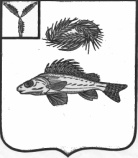 СОВЕТ НОВОКРАСНЯНСКОГО МУНИЦИПАЛЬНОГО ОБРАЗОВАНИЯЕРШОВСКОГО РАЙОНА САРАТОВСКОЙ ОБЛАСТИРЕШЕНИЕот  27.05.2016 г.                                                                          №  51-95                  Об отмене решения № 42-75 от 13.11.2015 г.Новокраснянского  муниципального образованияСовет Новокраснянского муниципального образования решил:В результате применения статьи 2 Постановления Правительства Саратовской области от 27.11.2007 г.№ 412-П «Об установления порядка определения размера арендной платы за земельные участки, находящиеся в государственной собственности Саратовской области, и  земельные участки государственная собственность на которые не разграничена, предоставляемые в аренду без торгов» и осуществления полномочий по установлению коэффициентов в процентах от кадастровой стоимости по видам разрешенного использования для  определения размера арендной платы за земельные участки, государственная собственность на которые не разграничена  расположенные на территории Новокраснянского муниципального образования Ершовского района Саратовской области отнесены к компетенции Ершовского муниципального района Саратовской области, необходимо:1.Отменить решение № 42-75 от 13.11.2015 г.Совета  Новокраснянского муниципального образования «Об установлении порядка определения размера арендной платы за земельные участки, находящиеся в муниципальной собственности  Новокраснянского муниципального образования  и об установлении Порядка определения коэффициента (К%), применяемого для определения арендной платы за земельные участки, находящиеся в муниципальной собственности Новокраснянского муниципального образования и земельные участки, государственная собственность на которые  не разграничена на территории Новокраснянского муниципального образования, предоставляемые в аренду без торгов и установления его значения.2. Контроль за исполнением настоящего решения оставляю за собой.3. Настоящее решение вступает в силу с момента его официального опубликования.И.о.Главы Новокраснянского МО                                                         Е.Ю.Кузнецова.